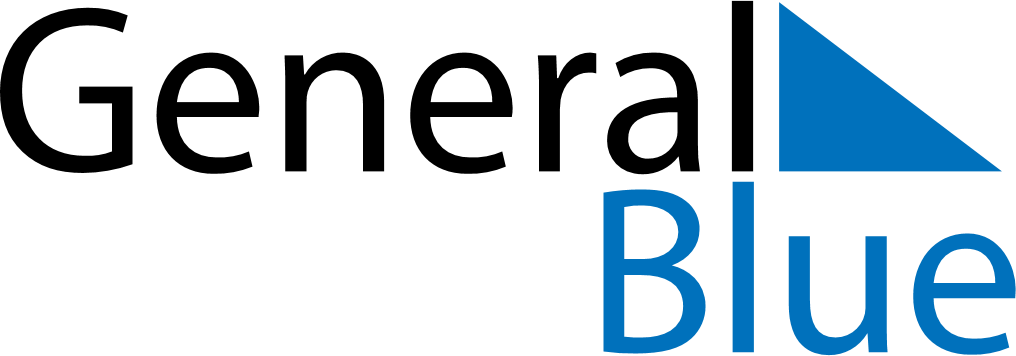 May 2026May 2026May 2026AustriaAustriaSundayMondayTuesdayWednesdayThursdayFridaySaturday12Staatsfeiertag345678910111213141516Mother’s DayAscension Day1718192021222324252627282930PentecostWhit Monday31